Sesión Extraordinaria No.2 de la Comisión Edilicia de Tránsito y Protección CivilAyuntamiento Constitucional de Zapotlán el Grande, Jalisco 2021-2024Sentido de la Votación de los Puntos de la SesiónPunto II.- Votación del Orden del Día SENTIDO DE LA VOTACIÓNPunto III.- Como parte de este punto del orden del día Presidente de la Comisión sometió a votación la propuesta de que sea la Coordinación General de Gestión de la Ciudad la que integre la Comisión interdisciplinaria por ser el área ejecutiva que está facultada para hacerlo y es quien cuenta con los expertos en el tema que nos ocupa. SENTIDO DE LA VOTACIÓNTodos los púntos fueron aprobados por unanimidad. RegidorAprobadoAbstención En contraEdgar Joel Salvador Bautista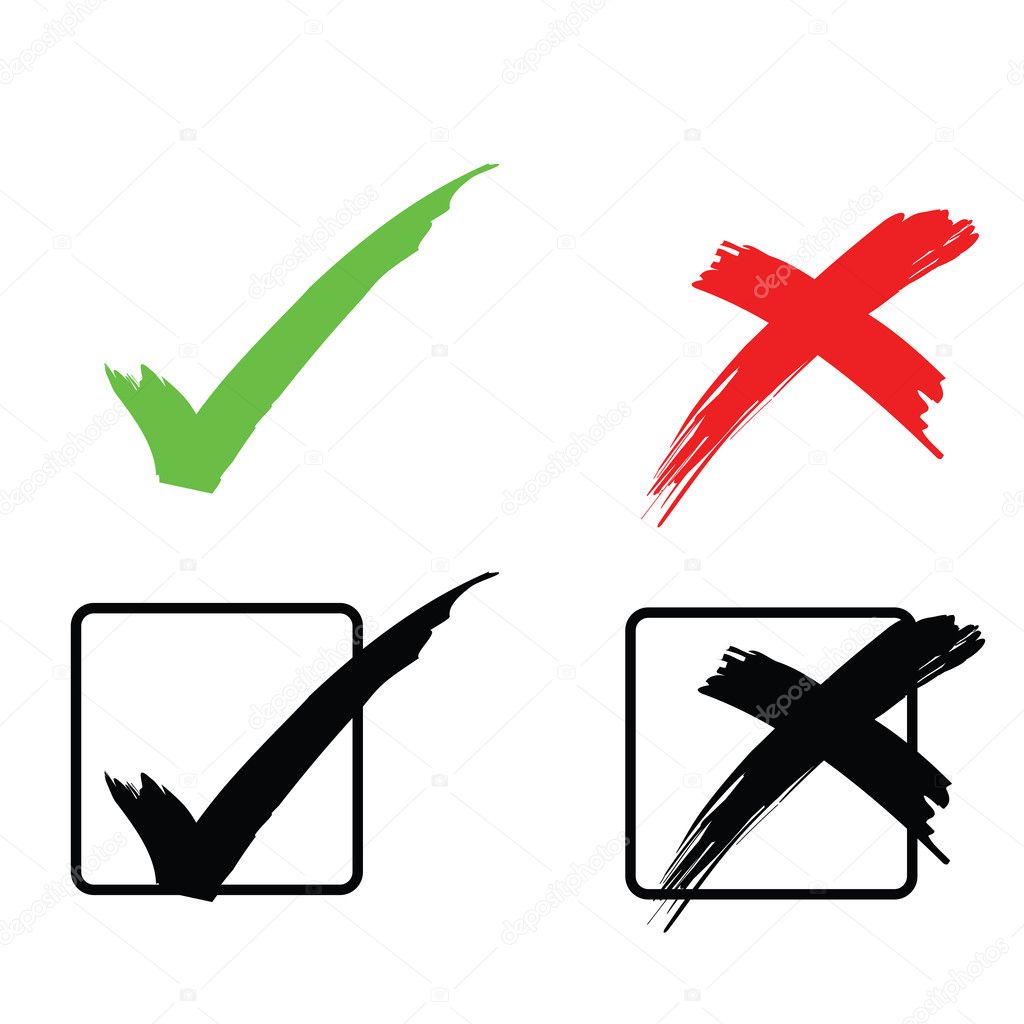 Marisol Mendoza PintoFrancisco Ignacio Carrillo GómezRegidorAprobadoAbstención En contraEdgar Joel Salvador BautistaMarisol Mendoza PintoFrancisco Ignacio Carrillo Gómez